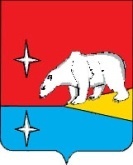 АДМИНИСТРАЦИЯ ГОРОДСКОГО ОКРУГА ЭГВЕКИНОТП О С Т А Н О В Л Е Н И ЕО внесении изменений в Постановление Администрации городского округа Эгвекинот от 25 февраля 2022 г. № 85-паВ целях уточнения отдельных положений муниципального правового акта городского округа Эгвекинот, Администрации городского округа Эгвекинот П О С Т А Н О В Л Я Е Т:1. Внести в Постановление Администрации городского округа Эгвекинот от                      25 февраля 2022 г. № 85-па «О проведении общественных обсуждений» следующие изменения:1.1. Пункт 3 изложить в следующей редакции:«3. Для обеспечения доступа заинтересованной общественности, а также для выявления и учета общественных предпочтений разместить материалы по объекту, включая предварительные материалы ОВОС, со 2 марта 2022 г. по 2 апреля 2022 г. в следующих местах:1) Муниципальное бюджетное учреждение культуры «Централизованная библиотечная система городского округа Эгвекинот» (п. Эгвекинот, ул. Е.А. Прокунина,      д. 12/1);2) Стенд Администрации городского округа Эгвекинот (п. Эгвекинот, ул. Ленина, д. 9);3) Официальный сайт Администрации городского округа Эгвекинот в информационно-коммуникационной сети «Интернет» (эгвекинот.рф).»1.2. Пункт 4 изложить в следующей редакции:«4. Общественные обсуждения по объекту, включая предварительные материалы ОВОС, провести в форме опроса в период со 2 марта 2022 г. по 2 апреля 2022 г.Место размещения опросных листов – официальный сайт Администрации городского округа Эгвекинот в информационно-коммуникационной сети «Интернет» (эгвекинот.рф).Место сбора опросных листов – в Администрации городского округа Эгвекинот (п. Эгвекинот, ул. Ленина, д. 9) или по адресу электронной почты admin@go-egvekinot.ru с указанием темы письма «Общественные обсуждения».».2. Настоящее постановление подлежит обнародованию в местах, определенных Уставом городского округа Эгвекинот, размещению на официальном сайте Администрации городского округа Эгвекинот в информационно-телекоммуникационной сети «Интернет».3. Настоящее постановление вступает в силу со дня его обнародования.4. Контроль за исполнением настоящего постановления возложить на первого заместителя Главы Администрации городского округа Эгвекинот Абакарова А.М.от 11 марта 2022 г.№ 124 - па                              п. ЭгвекинотГлава АдминистрацииР.В. Коркишко